Урок окружающего мира «Россия – наша Родина», 4 класс, 4 четвертьЦель: через систему заданий, разработанных для коллективной и парной работы, закрепить знание учащимися отличительных особенностей нашей страны..Задачи:предметныесоздать условия для развития у учащихся: понимания различия понятий «страна» и «государство»умения находить на карте географические объекты нашей страныметапредметныесоздать условия для развития у учащихся:интереса к новому учебному материалу;коммуникативных навыков (вести дискуссию, отстаивать собственное мнение, уважать мнение партнера);умения строить рассуждение, проводить сравнение по заданным критериям;умения устанавливать причинно-следственные связи, анализировать, обобщать;умения слушать, работать в группе.Оборудование: картинки и карточки с заданиями для работы в группах, презентация, физическая карта, контурная карта.БортжурналРОССИЯ – наша Родина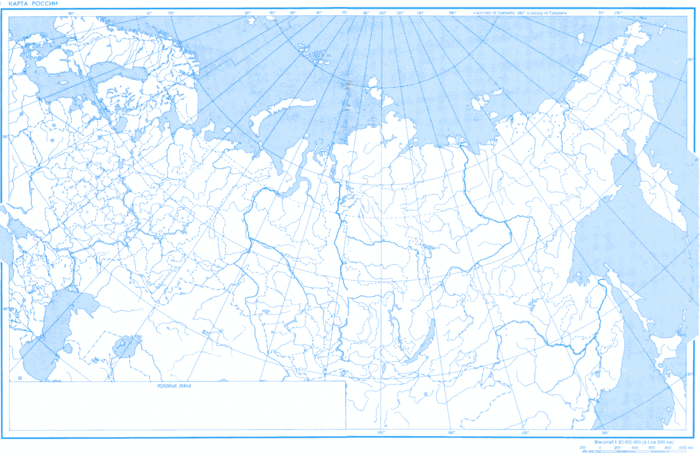 ___________________________________________________________________________________________________________________________________________________________________________________ Удивительные объекты Российской Федерации____________________________________________________________________________________________________________________________________________________________________________________________________________________________________________________________________________________________________________________________________________________________________________________________________________________________________________________________________________________________________________________________________________________________________________________________________________________________________________________________________________________________________________________________________________________________________________________________________________________________________________________________________Москва – столица России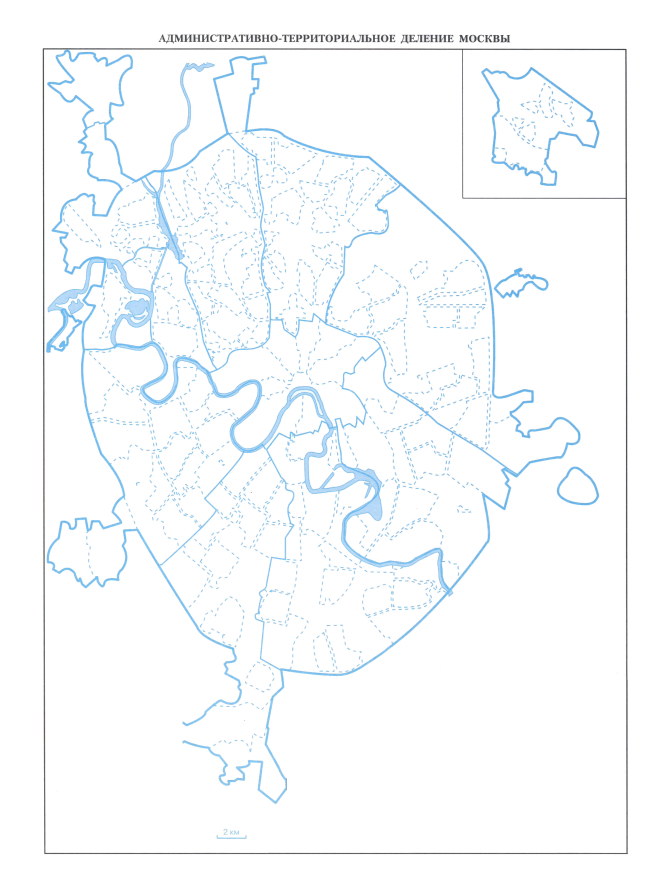 1. Кремль2. Большой театр3. МГУ4. Телевизионная башня в Останкино5. Третьяковская галерея6. Театр кукол им.С.В.Образцова7. Цирк на цветном бульваре8. Зоопарк9.Киностудия «Мосфильм»10. ВВЦУстройство государственной властиОсновной закон РФ - ___________________________________________________________________________________________Главная задача законодательной власти - _______________________________________________________________________________________________________________________________________________________________________________________Главная задача исполнительной власти - _______________________________________________________________________________________________________________________________________________________________________________________Главная задача судебной  власти - ____________________________________________________________________________________________________________________________________________________________________________________________Этап урокаВремя Цель Деятельность учителяДеятельность учащихсяI. Оргмоментсоздать положительный настрой на урокПроверяют готовность к уроку, приветствуют гостейII. Мотивация к учебной деятельности.Подготовка к работе на основном этапе.выявить уровень знаний учащихся по пройденному материалу,создать условия для  понимания различия понятий «страна» и «государство» развивать способность ставить учебные цели и задачиПеред вами карточки с веками и названия государства. Какое бы задание вы предложили?Пожалуйста, приступайте к выполнению данного задания.проверьте правильность выполненияЕсли вы установили соответствия верно – 3 балла (по полбалла за каждое)Предполагаю, что вы уже догадались о чём сегодня пойдёт речь на уроке?Действительно, тема сегодняшнего урока «Россия – наша страна»Почему в теме урока звучит название страны – Россия, а у вас на карточках Российская Федерация?Хочу обратить ваше внимание ещё на одно слово в теме урока: «страна». Как вы думаете, страна и государство это одно и то же, или нет?Согласно толковому словарюСтрана – это территория, имеющая определённую границу.Государство – это основная политическая организация общества, осуществляющая его управление.Предлагаю вашему вниманию карточки со словами (моря, океаны, реки, города, природные зоны, часовые пояса, президент, законы, символы государства, столица, власть, конституция), прочитайте их внимательно, попробуйте в парах их распределить в 2 группы, в первый столбик к слову – «страна», во второй – к слову «государство». Вывод записать в номере 98 п.т. (если всё верно распределили 2 баллов + 1 балл за вывод в печатной тетради, итого: 3 балла)Вернёмся к теме урока, как вы думаете, слова из какого столбика больше подходят к ней?Тогда давайте определимся, что мы сегодня на уроке будем делатьПрикрепляю карточки с задачами урока на доскупредлагают задание+ установить соответствияработают самостоятельно,сравнивают с эталоном, выставляют баллы в оценочный лист+о нашей стране (государстве)+это одно и тожевысказывают свои мненияРаботают в парах, одна пара у доски, результаты заносят в оценочный лист.+из первого, т.к. в формулировке темы есть слово «страна»+ вспоминать геогр.объекты нашего государства, работать с картой, с учебником…III. Усвоение новых знаний и способов действий.создать условия для учебного взаимодействия учащихся; развития умений формулировать собственные мнение и позицию; развивать способность ставить учебные цели и задачи, планировать их реализацию и оценивать свою деятельность, принимать и сохранять учебную задачуХорошо, откройте учебник на с.98, прочитайте про себя статью.Какая информация для вас оказалась новой?Для более продуктивной работы на уроке предлагаю разделиться на группы. 1 группа – моря океаны, реки, граница2 группа – природные зоны3 группа – города, часовые поезда4 группа – 7 чудес РоссииПожалуйста, получите заданиячитают статьюназываютделятся на группы, читают задания, приступают к обсуждениюIV. Реализация построенного проектасодействовать развитию умений работать с информацией, сравнивать объекты природы, устанавливать причинно-следственные связи;  находить в тексте ответ на вопрос; строить сообщения в устной форме содействовать развитию интереса к предметно-исследовательской деятельности, предложенной в учебнике и учебных пособиях,   умений находить на карте географические объекты нашей страныспособствовать формированию умений оценки одноклассников на основе заданных критериев успешности учебной деятельностиОрганизация и контроль за деятельностью группЗадания:1 группа. Найдите в статье учебника на с.100 3 абзац. Прочитайте внимательно названия географических объектов. Найдите их на физической карте и прикрепите названия  на контурную карту. Подготовьтесь выступить перед классом.2 группа. На рабочем столе ноутбука откройте презентацию «Природные зоны России», внимательно изучите (вспомните) информацию. Отметьте основные природные зоны на контурной карте.  Подготовьтесь выступить перед классом.3 группа. На с.98 учебника найдите информацию о времени в нашей стране. Прочитайте дополнительную информацию о часовых поясах. На ноутбуке откройте интерактивную карту часовых поясов и ответьте на вопрос 2 с.99 учебника. Прикрепите названия городов, о которых будете говорить, на контурную карту.Подготовьтесь выступить перед классом.4 группа. В статье учебника найдите названия уникальных географических объектов нашей страны. Найдите их на карте «Уникальные объекты Российской Федерации». Выберите на карте ещё 3   объекта, которые вас удивили.. Прикрепите их названия на контурную карту. Подготовьтесь выступить перед классом, сопроводите свой рассказ показами на контурной карте и карте уникальных объектов.1 группа – работают на контурной карте, пользуясь физической2 группа – изучают в ноутбуке информацию по природным зонам, делают отметки на контурной карте 3 группа – за ноутбуком изучают интерактивную карту часовых поясов России, отвечают на вопросы 1,2 на с.99 учебника4 группа – из статьи учебника и дополнительной литературы выбирают интересные объекты РФV. Первичное закрепление во внешней речисодействовать развитию умений работать с информацией,   устанавливать причинно-следственные связи, извлекать необходимую информацию из текста учебника и рассказов одноклассниковЯ вижу группы готовы к выступлениям. Прошу вас внимательно слушать, чтобы после выступления групп вы легко могли зафиксировать самую важную информацию в бортжурнале.Все группы выступают перед классом по очереди (1-4)VI.Включение в систему знанийсодействовать развитию умений работать с информацией,   устанавливать причинно-следственные связи, извлекать необходимую информацию из текста учебника и рассказов одноклассниковПожалуйста, зафиксируйте самое важное в бортжурнал. Оцените себя. После 1 группы: реки – Дон, Северная Двина, Обь, Енисей, Лена, Амур, Волга. океаны – Атлантический, Северный Ледовитый, Тихий.озера – Каспийское, БайкалЕсли вы указали в своём бортжурнале все реки – 3 балла, 1-2 упустили – 2 баллауказали лишь 3 реки – 1 балл(физической картой РФ на форзаце можно пользоваться)После 2 группы:если вы верно отметили 5 основных природных зон на контурной карте в бортжурнале – 3 балла1 забыли – 2 балла2 – 1 баллПосле 3 группы:вы внимательно прослушали выступление 3 группы, ответьте, пожалуйста, на вопросы 3 и 4 на с.99 учебника, полные ответы запишите на свободных строках под контурной картой в бортжурнале.за каждый правильный ответ 1 балл, итого: 2 баллаПосле 4 группы:Вы услышали рассказ о 6 уникальных объектах, постарайтесь найти их расположение на контурной карте и на следующей страничке бортжурнала запишите информацию о трёх самых запомнившихся вам.3 балла (по 1 за каждый)во время прослушивания одноклассников заполняют бортжурналы, оценивают свою работуVII.Итог урокасодействовать   пониманию причин успеха в учебеПодсчитайте количество баллов, заработанных вами на уроке, запишите это число в квадратике на 2 страничке бортжурнала, в соседний квадратик поставьте себе оценку за активность на уроке (максимум 3 балла, т.е. был очень активен – 3 балла, мог бы лучше – 2 балла, я больше слушал сегодня на уроке – 1 балл)Суммируйте полученные числа17-20 баллов – 512-16 баллов – 48-11 баллов – 3ниже 8 – 2Оценивают свою деятельность на урокеVIII. Информация о д\зсоздать условия для развития у учащихся:интереса к изучаемому материалуНа дом предлагаю вам задание на выбор:подготовить рассказ (доклад) о любом уникальном объёкте РФ, о котором сегодня речь не шла,подготовить ответ на вопрос на с.100 учебникаподготовить рассказ о том, что ни одна страна в мире не обладает таким количеством полезных ископаемых как Россия.выбираю Д\З, записывают в дневникРефлексия учебной деятельностиДавайте вернёмся к тому, с чего мы начинали урок, прошу вас с помощью стикера показать, что наиболее интересно и полезно было для вас на сегодняшнем уроке.IX – XV в.РоссияIX – XV в.РоссияXV – XVII в.Российская ФедерацияXV – XVII в.Российская ФедерацияXVII – начало XX вМосковская РусьXVII – начало XX вМосковская РусьXX в.Древнерусское государствоXX в.Древнерусское государствоНастоящее время Союз Советских Социалистических республикНастоящее время Союз Советских Социалистических республикморязаконыморязаконыокеанысимволы государстваокеанысимволы государстварекистолицарекистолицагородавластьгородавластьприродные зоныконституцияприродные зоныконституциячасовые поясапрезидентчасовые поясапрезидент